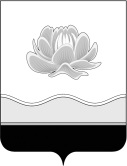 Российская ФедерацияКемеровская область - КузбассМысковский городской округСовет народных депутатов Мысковского городского округа(шестой созыв)Р Е Ш Е Н И Еот 16 ноября 2022г. № 85-н  Об увеличении фондов оплаты труда, должностных окладов и внесении изменений в решение Совета народных депутатов Мысковского городского округа от 02.03.2021 № 14-н «Об утверждении Положения об оплате труда работников органов местного самоуправления Мысковского городского округа и отраслевых органов администрации Мысковского городского округа, замещающих должности, не отнесенные к должностям муниципальной службы»ПринятоСоветом народных депутатов							Мысковского городского округа					 15 ноября 2022 годаВ соответствии со статьей 144 Трудового кодекса Российской Федерации, пунктом 4 статьи 86 Бюджетного кодекса Российской Федерации, руководствуясь постановлением Правительства Кемеровской области - Кузбасса от 02.11.2022 № 719 «Об увеличении фондов оплаты труда работников государственных учреждений Кемеровской области - Кузбасса», пунктом 44 части 2 статьи 32 Устава Мысковского городского округа, Совет народных депутатов Мысковского городского округа р е ш и л:1. Увеличить с 01.01.2023 на 6,3 процента фонды оплаты труда работников органов местного самоуправления Мысковского городского округа и отраслевых органов администрации Мысковского городского округа, замещающих должности, не отнесенные к должностям муниципальной службы с соответствующим увеличением размеров должностных окладов.2. Внести в Положение об оплате труда работников органов местного самоуправления Мысковского городского округа и отраслевых органов администрации Мысковского городского округа, замещающих должности, не отнесенные к должностям муниципальной службы, утвержденное решением Совета народных депутатов Мысковского городского округа от 02.03.2021 № 14-н (в редакции решений от 22.12.2021 № 92-н, от 22.06.2022 № 50-н) изменения, раздел 3 изложить его в новой редакции:«3. Размеры должностных окладов работников, замещающих должности,не отнесенные к должностям муниципальной службыДолжностные оклады работников, замещающих должности, не отнесенные к должностям муниципальной службы, устанавливаются в следующих размерах:».3. Настоящее решение направить главе Мысковского городского округа для подписания и опубликования (обнародования) в установленном порядке.4. Настоящее решение вступает в силу на следующий день после его официального опубликования (обнародования) и распространяет свое действие с 01.01.2023 года.5. Контроль за исполнением настоящего решения возложить на комитет Совета народных депутатов Мысковского городского округа по развитию экономики, бюджету, налогам и финансам, администрацию Мысковского городского округа.Председатель Совета народных депутатовМысковского городского округа				                 А.М. КульчицкийГлава Мысковского городского округа                                                          Е.В. ТимофеевГруппа должностейНаименование должностиДолжностной оклад (рублей в месяц)1Начальник отдела в управлении, комитете137802Программист 1 категории, экономист 1 категории, бухгалтер 1 категории, юрисконсульт, старший инспектор, специалист92552Инспектор76093Водитель 123393Комендант55574Рабочая профессия 4 разряда работ в соответствии с Единым тарифно-квалификационным справочником работ и профессий рабочих55574Рабочая профессия 3 разряда работ в соответствии с Единым тарифно-квалификационным справочником работ и профессий рабочих51434Рабочая профессия 1, 2 разряда работ в соответствии с Единым тарифно-квалификационным справочником работ и профессий рабочих4324